FORMULARZ ZGŁOSZENIOWYImię i nazwisko :……………………………….………………………………………………………………….Klasa: ………………………………………………………….………………………………………………..…NAZWA KOKTAJLU : ……………………………………………………………………………………………..Przy własnoręcznym wypełnianiu prosimy używać wielkich liter. Maksymalnie można użyć tylko 5 składników. Receptura musi zawierać min. 5 ml syropu MONIN sweet&sour lub rantcho lemon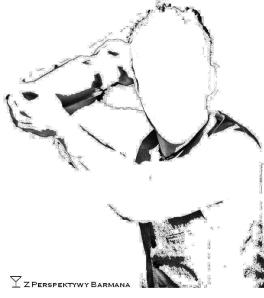 Składniki dekoracji:…………….………………………………………………………………………………………………………..…………………………………………………………………………………………………………..………….Metoda wykonania (wybraną odpowiedź zaznacz X):SzejkerowanieMadlerowanieBlenderowanieBezpośrednio w szkleMetydy łączone (jakie?) ……………………………………….Szkło konsumpcyjne (wybraną odpowiedź zaznacz X): 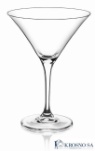 237 ml444ml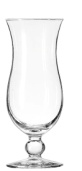 300ml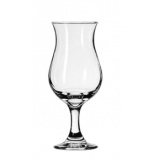 240ml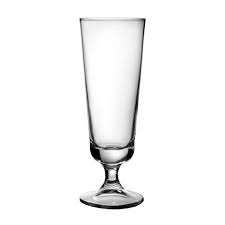 260ml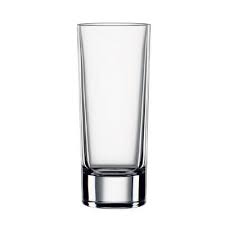 266ml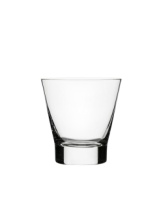 222ml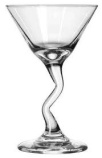 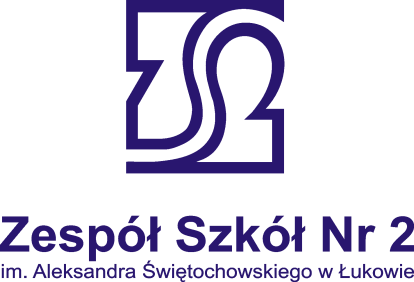 NoMLPRODUKT12345